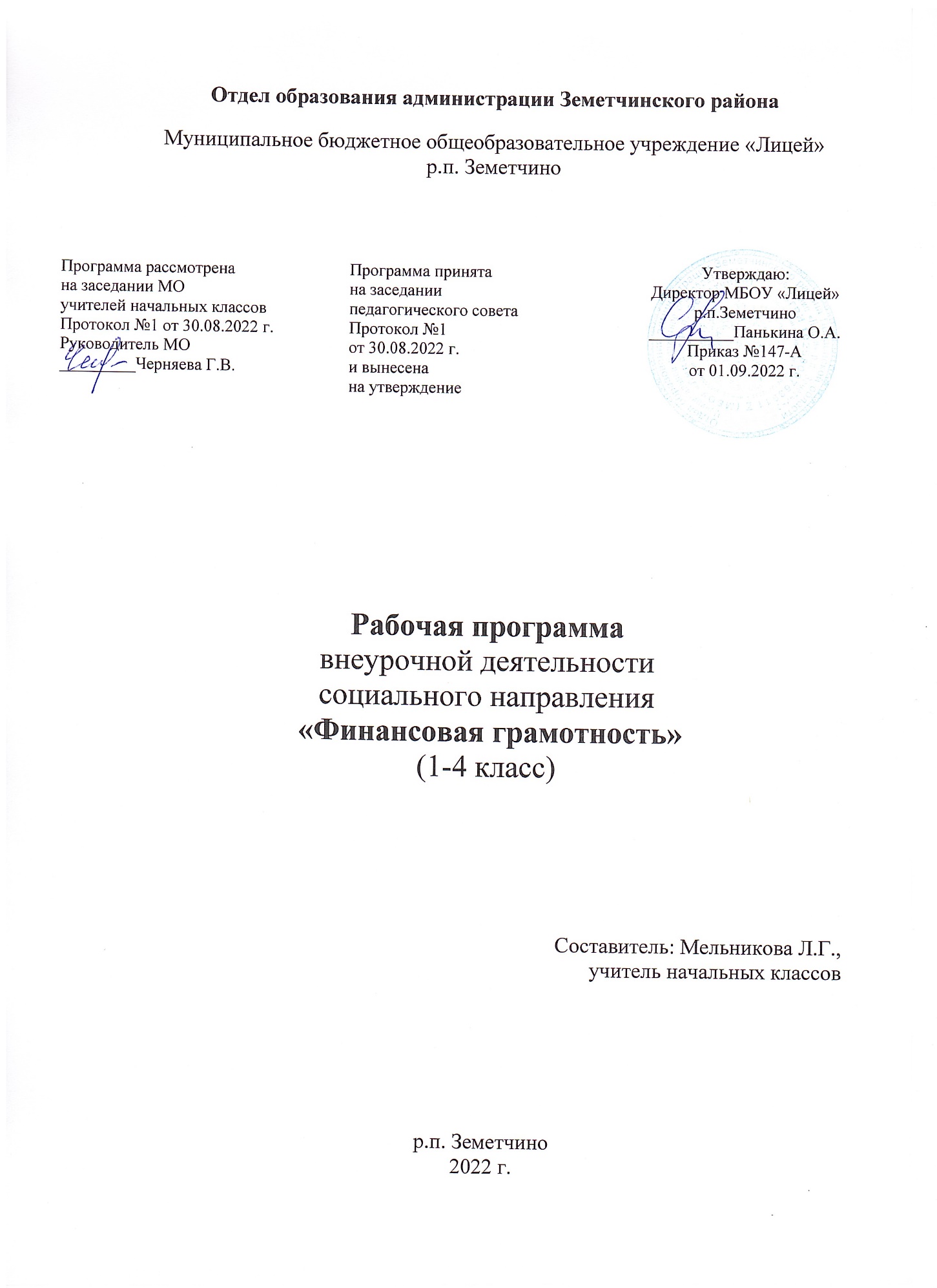 ПЛАНИРУЕМЫЕ РЕЗУЛЬТАТЫ ОСВОЕНИЯ КУРСАЛичностные универсальные учебные действияУ выпускника будут сформированы:внутренняя позиция школьника на уровне положительного отношения к школе, ориентации на содержательные моменты школьной действительности и принятия образца «хорошего ученика»;широкая мотивационная основа учебной деятельности, включающая социальные, учебно­познавательные и внешние мотивы;учебно­познавательный интерес к новому учебному материалу и способам решения новой задачи;ориентация на понимание причин успеха в учебной деятельности, в том числе на самоанализ и самоконтроль результата, на анализ соответствия результатов требованиям конкретной задачи, на понимание оценок учителей, товарищей, родителей и других людей;способность к оценке своей учебной деятельности;основы гражданской идентичности, своей этнической принадлежности в форме осознания «Я» как члена семьи, представителя народа, гражданина России, чувства сопричастности и гордости за свою Родину, народ и историю, осознание ответственности человека за общее благополучие;ориентация в нравственном содержании и смысле как собственных поступков, так и поступков окружающих людей;знание основных моральных норм и ориентация на их выполнение;развитие этических чувств — стыда, вины, совести как регуляторов морального поведения; понимание чувств других людей и сопереживание им;установка на здоровый образ жизни;основы экологической культуры: принятие ценности природного мира, готовность следовать в своей деятельности нормам природоохранного, нерасточительного, здоровьесберегающего поведения;чувство прекрасного и эстетические чувства на основе знакомства с мировой и отечественной художественной культурой.Выпускник получит возможность для формирования:внутренней позиции обучающегося на уровне положительного отношения к образовательной организации, понимания необходимости учения, выраженного в преобладании учебно­познавательных мотивов и предпочтении социального способа оценки знаний;выраженной устойчивой учебно­познавательной мотивации учения;устойчивого учебно­познавательного интереса к новымобщим способам решения задач;адекватного понимания причин успешности/неуспешности учебной деятельности;положительной адекватной дифференцированной самооценки на основе критерия успешности реализации социальной роли «хорошего ученика»;компетентности в реализации основ гражданской идентичности в поступках и деятельности;морального сознания на конвенциональном уровне, способности к решению моральных дилемм на основе учёта позиций партнёров в общении, ориентации на их мотивы и чувства, устойчивое следование в поведении моральным нормам и этическим требованиям;установки на здоровый образ жизни и реализации её в реальном поведении и поступках;осознанных устойчивых эстетических предпочтений и ориентации на искусство как значимую сферу человеческой жизни; эмпатии как осознанного понимания чувств других людей и сопереживания им, выражающихся в поступках, направленных на помощь другим и обеспечение их благополучия.Регулятивные универсальные учебные действияВыпускник научится:принимать и сохранять учебную задачу;учитывать выделенные учителем ориентиры действия в новом учебном материале в сотрудничестве с учителем;планировать свои действия в соответствии с поставленной задачей и условиями её реализации, в том числе во внутреннем плане;учитывать установленные правила в планировании и контроле способа решения;осуществлять итоговый и пошаговый контроль по результату;оценивать правильность выполнения действия на уровне адекватной ретроспективной оценки соответствия результатов требованиям данной задачи;адекватно воспринимать предложения и оценку учителей, товарищей, родителей и других людей;различать способ и результат действия;вносить необходимые коррективы в действие после его завершения на основе его оценки и учёта характера сделанных ошибок, использовать предложения и оценки для создания нового, более совершенного результата, использовать запись в цифровой форме хода и результатов решения задачи, собственной звучащей речи на русском, родном и иностранном языках.Выпускник получит возможность научиться:в сотрудничестве с учителем ставить новые учебные задачи;преобразовывать практическую задачу в познавательную;проявлять познавательную инициативу в учебном сотрудничестве;самостоятельно учитывать выделенные учителем ориентиры действия в новом учебном материале;осуществлять констатирующий и предвосхищающий контроль по результату и по способу действия, актуальный контроль на уровне произвольного внимания;самостоятельно оценивать правильность выполнения действия и вносить необходимые коррективы в исполнение как по ходу его реализации, так и в конце действия.Познавательные универсальные учебные действияВыпускник научится:осуществлять поиск необходимой информации для выполнения учебных заданий с использованием учебной литературы, энциклопедий, справочников (включая электронные, цифровые), в открытом информационном пространстве, в томчисле контролируемом пространстве сети Интернет;осуществлять запись (фиксацию) выборочной информации об окружающем мире и о себе самом, в том числе с помощью инструментов ИКТ;использовать знаково­символические средства, в том числе модели (включая виртуальные) и схемы (включая концептуальные), для решения задач;проявлять познавательную инициативу в учебном сотрудничестве;строить сообщения в устной и письменной форме;ориентироваться на разнообразие способов решения задач;основам смыслового восприятия художественных и познавательных текстов, выделять существенную информацию из сообщений разных видов (в первую очередь текстов);осуществлять анализ объектов с выделением существенных и несущественных признаков;осуществлять синтез как составление целого из частей;проводить сравнение, сериацию и классификацию позаданным критериям;устанавливать причинно­следственные связи в изучаемом круге явлений;строить рассуждения в форме связи простых суждений об объекте, его строении, свойствах и связях;обобщать, т. е. осуществлять генерализацию и выведение общности для целого ряда или класса единичных объектов,на основе выделения сущностной связи;осуществлять подведение под понятие на основе распознавания объектов, выделения существенных признаков и их синтеза;устанавливать аналогии;владеть рядом общих приёмов решения задач.Выпускник получит возможность научиться:осуществлять расширенный поиск информации с использованием ресурсов библиотек и сети Интернет;записывать, фиксировать информацию об окружающем мире с помощью инструментов ИКТ;создавать и преобразовывать модели и схемы для решения задач;осознанно и произвольно строить сообщения в устной и письменной форме;осуществлять выбор наиболее эффективных способов решения задач в зависимости от конкретных условий;осуществлять синтез как составление целого из частей, самостоятельно достраивая и восполняя недостающие компоненты;осуществлять сравнение, сериацию и классификацию, самостоятельно выбирая основания и критерии для указанных логических операций;строить логическое рассуждение, включающее установление причинно­следственных связей;произвольно и осознанно владеть общими приёмами решения задач.Коммуникативные универсальные учебные действияВыпускник научится:адекватно использовать коммуникативные, прежде всего речевые, средства для решения различных коммуникативных задач, строить монологическое высказывание (в том числе сопровождая его аудиовизуальной поддержкой), владеть диалогической формой коммуникации, используя в том числе средства и инструменты ИКТ и дистанционного общения;допускать возможность существования у людей различных точек зрения, в том числе не совпадающих с его собственной, и ориентироваться на позицию партнёра в общении и взаимодействии;учитывать разные мнения и стремиться к координации различных позиций в сотрудничестве;формулировать собственное мнение и позицию;договариваться и приходить к общему решению в совместной деятельности, в том числе в ситуации столкновения интересов;строить понятные для партнёра высказывания, учитывающие, что партнёр знает и видит, а что нет;задавать вопросы;контролировать действия партнёра;использовать речь для регуляции своего действия;адекватно использовать речевые средства для решения различных коммуникативных задач, строить монологическое высказывание, владеть диалогической формой речи.Выпускник получит возможность научиться:учитывать и координировать в сотрудничестве позиции других людей, отличные от собственной;учитывать разные мнения и интересы и обосновывать собственную позицию;понимать относительность мнений и подходов к решению проблемы;аргументировать свою позицию и координировать её с позициями партнёров в сотрудничестве при выработке общего решения в совместной деятельности;продуктивно содействовать разрешению конфликтов на основе учёта интересов и позиций всех участников;с учётом целей коммуникации достаточно точно, последовательно и полно передавать партнёру необходимую информацию как ориентир для построения действия;задавать вопросы, необходимые для организации собственной деятельности и сотрудничества с партнёром;осуществлять взаимный контроль и оказывать в сотрудничестве необходимую взаимопомощь;адекватно использовать речевые средства для эффективного решения разнообразных коммуникативных задач, планирования и регуляции своей деятельности.Предметные результаты освоения учащимися содержания программы:1 классВ результате освоения программного материала ученик получит знания:О ведении хозяйства, экономике ведения домашнего хозяйств, качествах, присущих хорошему хозяину: бережливости, экономности, как  нужно относиться к своей и чужой собственности, почему люди трудятся, профессиях людей, ценности труда, важности  домашнего труда для ведения хозяйства, какие бывают профессии по предмету труда (связанные с работой с людьми, с техникой, с созданием произведений искусства и культуры, с работой в природе, с бизнесом), как люди выбирают профессию.К концу обучения в 1 классе ученик узнает:— что такое собственность;— почему все люди трудятся;— какие бывают профессии;— как нужно относиться к своей и чужой собственности. К концу обучения в 1 классе ученик сможет научиться:— самообслуживанию, хозяйственно-бытовому труду, труду в уголке природы. 2 классВ результате освоения программного материала ученик получит знания:О потребностях естественных  и культурных, товарном обмене; первых деньгах; монетах разных стран мира, о проблемах товарного обмена, о появлении первых денег – товаров с высокой ликвидностью, об устройстве монет, изобретении бумажных денег, со способами защиты от подделок бумажных денег,  как можно помочь своим близким в исполнении их желаний (сделать подарок к празднику своими руками, отказаться от своего желания в пользу желания близкого, если оно важнее); продовольственных и промышленных товарах, продавце и покупателе, услугах, образовательных услугах.К концу обучения в 2 классе ученик узнает:— какие бывают потребности;— почему все потребности нельзя удовлетворить;— какие бывают товары и услуги;— где можно приобрести товары и услуги;— почему потребность в образовании — одна из важнейших потребностей человека.К концу обучения в 2 классе ученик сможет научиться:— соотносить свои потребности с потребностями своей семьи;— различать товары и услуги.3 классВ результате освоения программного материала ученик получит знания:О натуральном хозяйстве, как появились ремёсла , необходимости обмена, бартере, как появились деньги, монетах, купюрах, деньгах России и валюте — иностранных деньгах, древнерусских товарных деньгах, происхождении слов «деньги», «рубль», «копейка», первых русских монетах, современных деньгах России и мира, появлением безналичных денег, проведению безналичных расчетов, с функциями банкоматов, откуда в семье деньги (деньги можно получить в наследство, выиграть в лотерею или найти клад, основным источником дохода современного человека является заработная плата, размер заработной платы зависит от профессии), дети получают элементарные сведения о том, что собственник может получать арендную плату и проценты, государство помогает пожилым людям, инвалидам, студентам, семьям с детьми и безработным, при нехватке денег их можно взять взаймы, существуют мошенники, которые обманом отбирают у людей деньги, деньги — средство для оплаты товаров и услуг; цене товара,  показывает, сколько денег нужно заплатить, чтобы товар приобрести, сдаче, как расплачиваться на кассе, о чём может рассказать чек, свойствах товаров, зависимости цены от качества товара, от затрат на его производство, доставку, нужны ли нам на самом деле те товары, которые рекламируются; доходах семьи   (заработная плата, пенсия, стипендия, пособие), расходах семьи, бюджете семьи, учёте доходов и расходов, о хранении и вкладе денег в банке, кредите, на что тратятся деньги, обязательных и необязательных расходах, как делать сбережения; учащиеся узнают, что, если доходы превышают расходы, образуются сбережения;  семейном хозяйстве, собственности личной и семейной, потребности семьи, распределении обязанностей в семье, экономии и бережливости, что нужно экономить в доме (электроэнергию, воду, тепло),  способах экономии.К концу обучения в 3 классе ученик узнает:— о деньгах и их роли в жизни человека и общества;— о доходах и расходах в семье;— о формировании бюджета семьи. К концу обучения в 3 классе ученик сможет научиться:— составлять свой бюджет;— отличать российские деньги от иностранных;— рассчитывать стоимость покупки и размер сдачи.4 классВ результате освоения программного материала ученик получит знания:Об истории монет (узнает понятия: Аверс. Реверс. Гурт. Гербовая царская печать. Ауреус. Денарий.Тенге. Гривна. Рубль. Копейка. Полушка. Алтын. Деньга. Пятак. Гривенник. Двугривенный. Полтинник. Червонец. Дукат. «Орёл». «Решка»); бумажных деньгах, наличных и безналичных деньгах, купюрах,  банковских билетах, ассигнациях,  водяных знаках, фальшивомонетчиках, для чего нужен банк (Сбережения. Кредит. Вклад. Вкладчик. Заёмщик. Меняла. Плательщик. Получатель. Безналичные денежные расчёты. Банковские карты. Банкоматы. Пин-код. Расчётные (дебетовые) карты. Кредитные карты); семейных доходах (Зарплата. Клад. Выигрыш в лотерею. Премия. Гонорар. Минимальный размер оплаты труда (МРОТ). Потребительская корзина. Прожиточный минимум. Пенсия. Стипендия. Наследство. Собственность. Ценные бумаги. Акции. Предпринимательская деятельность. Бизнес); как создаётся богатство, источниках богатства государства и человека, открытиях и изобретениях, ценностях материальных и нематериальных, богатстве и культуре, налогах,почему семьям часто не хватает денег на жизнь и как этого избежать (Необходимые расходы. Питание. Одежда. Жильё. Коммунальные услуги. Обязательные расходы. Налоги. Долги. Штрафы. Желательные расходы. Престижные расходы. Ежемесячные расходы. Ежегодные расходы. Переменные расходы. Сезонные расходы); ценности и значимости труда, оценке труда, зависимости успехов в будущей профессии от успехов в учёбе, причинах различий в оплате труда, результате труда,  как товары производятприродных ресурсах (Материальные ресурсы , Трудовые), производителях товара. К концу обучения в 4 классе ученик узнает:— основные виды ресурсов;— как производят товары;— какова роль меценатов в развитии культуры и искусства;— почему налоги важны для существования государства.К концу обучения в 4 классе ученик сможет научиться:— определять ресурсы, необходимые для производства товара;Программа рекомендована классным руководителям, учителям начальных классов, педагогам дополнительного образования, педагогам – организаторам.Режим организации занятий осуществляется в соответствии с утверждённым графиком внеурочной работы. Временной бюджет: 1 час в неделю (16  часов в год) для обучающихся 1-х классов, для 2-4 классов – 1 час в неделю (17 часов в год) численность группы – более 15 человек, состав постоянный.СОДЕРЖАНИЕ КУРСА ВНЕУРОЧНОЙ ДЕЯТЕЛЬНОСТИ1 классЯ и моя семья Семья — родственники, живущие вместе и имеющие общее хозяйство. Состав семьи.Дом, в котором мы живём, — место для жизни семьи. Важность уюта, целесообразность порядка.Хозяйство — всё имущество, принадлежащее семье и её членам.Экономика как правила ведения домашнего хозяйства. Качества, присущие хорошему хозяину: бережливость, экономность (умение правильно рассчитать средства), щедрость. Практическая и игровая деятельность:— игра «Генеральная уборка»;— игра «Я — хозяин большого дома».Моё и чужоеВсё, что принадлежит человеку, — это его собственность. Личные вещи человека. Собственность — это не только вещи, но и произведения человека (стихи, музыка, научные открытия).Как человек становится собственником: производит сам, покупает, получает в дар, обменивает одну вещь на другую.Как нужно относиться к своей и чужой собственности.Игровая и исследовательская деятельность:— тема исследования «Как становятся собственниками»;— игра «Страна Обмения».Почему люди трудятсяТруд — это полезная деятельность людей. Безделье, праздность, леность — предмет осуждения.Хорошая работа, интересная профессия — блага, которыми следует дорожить. Ценность труда людей разных профессий. Важность домашнего труда для ведения хозяйства.Учение — это тоже труд. Учебный труд как источник знаний и залог будущего мастерства.Практическая и игровая деятельность:— экскурсия в школьную столовую;— экскурсия в библиотеку;— экскурсия в музей;— сюжетно-ролевые игры;— темы проектов: «Как создаётся произведение искусства», «Что и как производят на заводе», «Трудовые награды в моей семье».Все работы хорошиКаждый человек имеет профессию — работу (врач, инженер, педагог, космонавт, инженер).Какие бывают профессии по предмету труда (связанные с работой с людьми, с техникой, с созданием произведений искусства и культуры, с работой в природе, с бизнесом).Как люди выбирают профессию. Профессии членов семьи. Как люди получают профессию.Практическая и игровая деятельность:— встреча с человеком интересной профессии;— рисование на тему профессий;— темы проектов: «Профессии в моей семье», «Как получить профессию и как стать мастером своего дела».К концу обучения в 1 классе ученик узнает:— что такое собственность;— почему все люди трудятся;— какие бывают профессии;— как нужно относиться к своей и чужой собственности. К концу обучения в 1 классе ученик сможет научиться:— самообслуживанию, хозяйственно-бытовому труду, труду в уголке природы.2 классЧто нам нужно для жизни Потребности — это всё то, что требуется для жизни. Естественные потребности, характерные для всего живого: в пище, воде, тепле, безопасности (на примере домашних питомцев).Культурные потребности, характерные только для человека: общение, образование, проявление своих интересов.Потребности и желания людей разного возраста, имеющих разные условия жизни и профессии.Практическая и игровая деятельность:— игры: «Собираемся в поход», «Собери портфель»;— рисование на тему «Что я возьму с собой на необитаемый остров»Что такое деньги и откуда они взялисьТоварный обмен; первые деньги; монеты разных стран мира.Знакомство с историей появления обмена товарами, о проблемах товарного обмена, о появлении первых денег – товаров с высокой ликвидностью. При этом дети в общих чертах прослеживают, что свойства драгоценных металлов (ценность, прочность, делимость) делают их удобными товарными деньгами. Дети узнают о появлении первых монет и о монетах разных государств. Практическая и игровая деятельность:— игры «Магазин»;— рисование на тему «Монеты разных стран мира».Рассмотрим деньги поближе. Защита от подделокЗнакомство с устройством монет, изобретением бумажных денег, со способами защиты от подделок бумажных денег.Практическая и игровая деятельность:— игры «Магазин»;— рисование на тему «Монеты разных стран мира».Хочу, могу и надоЖелания как первый шаг появления культурных потребностей, усилия человека, направленные на их достижение.Безграничность человеческих желаний и невозможность исполнить все желания. Желания (потребности) членов семьи, которые удовлетворяются в первую очередь. Ценность желаний, направленных на других людей (из таких желаний рождаются открытия и изобретения). Как можно помочь своим близким в исполнении их желаний (сделать подарок к празднику своими руками, отказаться от своего желания в пользу желания близкого, если оно важнее).Практическая и игровая деятельность:— рисование на темы «Мои желания», «Что я изобрету для того, чтобы помочь людям?».Как товары и услуги исполняют желанияМногие желания и потребности человек может исполнить (удовлетворить) с помощью товаров. Товары — предметы, вещи, продукты питания, которые мы можем купить. Продовольственные (пища и питьё) и промышленные (одежда, обувь, мебель, игрушки и др.) товары. Товары приобретают в магазинах, на рынке, на ярмарке. Продавец — профессия человека, который продаёт товары. Покупатель — человек, покупающий товары.      Многие потребности человека удовлетворяются не товарами, а услугами (получение образования, сохранение здоровья, быстрое перемещение и т. п.). Услуги — действия, которые оказывают человеку различныелюди и организации (учреждения). Человек обращается за услугами в дом быта, школу, больницу, поликлинику, на почту и др.Школа (вуз, колледж) как учреждение, которое предоставляет образовательные услуги и удовлетворяет потребности людей в образовании. Важность школы и образовательных услуг в жизни человека. Какие мечты и желания человека помогает исполнить образование.Практическая и игровая деятельность:— изготовление изделий из природного материала для подарка;— игры: «Парикмахерская», «Больница», «Школа», «Супермаркет», «Ярмарка»;— экскурсия в магазин;— экскурсия на почту;— мастер-классы «Я умею и могу научить всех».К концу обучения в 2 классе ученик узнает:— какие бывают потребности;— почему все потребности нельзя удовлетворить;— какие бывают товары и услуги;— где можно приобрести товары и услуги;— почему потребность в образовании — одна из важнейших потребностей человека.К концу обучения в 2 классе ученик сможет научиться:— соотносить свои потребности с потребностями своей семьи;— различать товары и услуги.3 классЖила-была денежка Если бы люди делали всё сами. Натуральное хозяйство то, в котором люди делают все необходимые вещи своими руками. Как появились ремёсла — умения людей изготавливать различные вещи. Необходимость обмена. Бартер.Как появились деньги. Монеты — металлические деньги. Две стороны монет: аверс — лицевая сторона монеты, реверс — оборотная. Купюры — бумажные деньги. Рубли и копейки — деньги России. Валюта — иностранные деньги. Доллар — валюта США, евро — валюта стран Евросоюза. Курс валюты показывает, сколько рублей стоит доллар, евро.Практическая и игровая деятельность:— рисование страны Натурального хозяйства;— рисование денег страны Экономики;— игра «Путешествие в страну Обмению»;— рассматривание коллекций разных монет.Какие деньги были раньше в РоссииДревнерусские товарные деньги, происхождение слов «деньги», «рубль», «копейка», первые русские монеты. Практическая и игровая деятельность:— рассматривание коллекций разных монет.Современные деньги России и других странЗнакомство с современными деньгами России, современными деньгами мира, появлением безналичных денег, безналичные деньги как информация на банковских счетах, проведение безналичных расчетов, с функциями банкоматов.Практическая и игровая деятельность:— рисование денег страны Экономики.Откуда в семье деньгиВ теме рассматриваются следующие понятия: деньги можно получить в наследство, выиграть в лотерею или найти клад, основным источником дохода современного человека является заработная плата, размер заработной платы зависит от профессии. Дети получают элементарные сведения о том, что собственник может получать арендную плату и проценты, государство помогает пожилым людям, инвалидам, студентам, семьям с детьми и безработным. Дети также знакомятся с тем, что при нехватке денег их можно взять взаймы, существуют мошенники, которые обманом отбирают у людей деньги.У всякого товара есть ценаДеньги — средство для оплаты товаров и услуг. Цена товара показывает, сколько денег нужно заплатить, чтобы товар приобрести. Сдача — это разница между деньгами, которыми расплатился покупатель, и ценой купленного товара.Как расплачиваться на кассе. О чём может рассказать чек. В чеке отражаются цена товаров, стоимость покупки и размер сдачи.Практическая и игровая деятельность:— экскурсия в магазин;— игра «Магазин» и другие сюжетно-ролевые игры на тему предприятий сферы услуг.Что нужно знать, чтобы товары покупать?Свойства товаров: цена и качество. Зависимость цены от качества товара, от затрат на его производство, доставку. Покупатель имеет право на покупку качественного товара. Это право закреплено законом. Чек как документ, подтверждающий покупку.Реклама как источник информации о различных товарах и услугах. Нужны ли нам на самом деле те товары, которые рекламируются?Вдумчивый покупатель. Выгодная покупка. Выбор товара в зависимости от его цены и качества, от его необходимости для удовлетворения потребностей семьи или её членов.Практическая, игровая и исследовательская деятельность:— игры: «Магазин», «Выгодно покупателю — выгодно продавцу»;— тема проекта «Реклама продукта»;— исследования: «От чего зависит цена молока», «От чего зависит цена табурета», «Цена и качество товара в различных магазинах», «Где выгоднее покупать», «О чём нам говорит реклама: правда и вымысел»;— изготовление упаковки для подарка.Доход не бывает без хлопот (из чего складывается доход в семье)Доходы семьи — деньги, которые поступают в семью. Заработная плата, пенсия, стипендия, пособие.Расходы семьи — деньги, которые тратит семья на нужды (потребности) всех её членов.Бюджет семьи — соотнесение доходов, расходов и сбережений. Учёт доходов и расходов.Банк как место сбережения и накопления денег. Хранение и вклад денег в банке.Кредит — это денежные средства, которые люди берут у банка в долг на определённый период с уплатой процентов банку за пользование кредитом.Практическая и игровая деятельность:— составление семейного бюджета, составление личного бюджета;— нарисовать своё «изобретение» для получения воды, электричества или тепла;— экскурсия в банк;— игры: «Банк», «Кредит и предприниматели»;— рисование банковской карты. На что тратятся деньгиЛюди постоянно тратят деньги на товары и услуги. Расходы бывают обязательными и необязательными. Для покупки мебели, бытовой техники, автомобиля чаще всего приходится делать сбережения. Если сбережений не хватает или появляются непредвиденные расходы, деньги можно взять в долг. Многие люди тратят деньги на хобби, а иногда и на вредные привычки.Практическая и игровая деятельность:— путешествие в страну «Увлекандию».Деньги счёт любят или как управлять своим кошельком, чтобы он не пустовалПонятие«бюджет» – план доходов и расходов. Люди ведут учет доходов и расходов, чтобы избежать финансовых проблем.Практическая и игровая деятельность:— квест «Бюджет моей семьи».Как делать сбереженияУчащиеся узнают, что, если доходы превышают расходы, образуются сбережения. Сбережения, вложенные в банк или ценные бумаги, могут принести доход.Практическая и игровая деятельность:— квест «Заработаем и сбережём».«Дом невелик, да лежать не велит»Семейное хозяйство. Собственность личная и семейная. Потребности семьи. Распределение обязанностей в семье. Вклад каждого члена семьи в домашнее хозяйство.Экономия и бережливость. Экономить — значит получить возможность приобрести другие блага на неизрасходованные средства. Что нужно экономить в доме (электроэнергию, воду, тепло). Способы экономии: стараться сокращать расходы воды, электричества, тепла; использовать приборы и устройства, помогающие экономить; изобрести новые источники получения электричества, воды, тепла.Практическая и игровая деятельность:— путешествие в страну Минуток.К концу обучения в 3 классе ученик узнает:— о деньгах и их роли в жизни человека и общества;— о доходах и расходах в семье;— о формировании бюджета семьи. К концу обучения в 3 классе ученик сможет научиться:— составлять свой бюджет;— отличать российские деньги от иностранных;— рассчитывать стоимость покупки и размер сдачи.4 классИстория монетАверс. Реверс. Гурт. Гербовая царская печать. Ауреус. Денарий.Тенге. Гривна. Рубль. Копейка. Полушка. Алтын. Деньга. Пятак. Гривенник. Двугривенный. Полтинник. Червонец. Дукат. «Орёл». «Решка».Практическая и игровая деятельность:— Игра «Путешествие на старинную русскую ярмарку».Бумажные и безналичные деньгиБумажные деньги. Наличные деньги. Безналичные деньги. Купюры. Банковские билеты. Ассигнации. Водяные знаки. Фальшивомонетчики.Практическая и игровая деятельность:— составление кроссворда в парах (в командах).БанкБанк. Сбережения. Кредит. Вклад. Вкладчик. Заёмщик. Меняла. Плательщик. Получатель.Безналичные денежные расчёты. Банковские карты.Банкоматы. Пин-код. Расчётные (дебетовые) карты. Кредитные карты.Практическая и игровая деятельность:— составление кроссворда в парах (в командах).Семейные доходыДоход. Зарплата. Клад. Выигрыш в лотерею. Премия. Гонорар. Минимальный размер оплаты труда (МРОТ). Потребительская корзина.Прожиточный минимум. Пенсия. Стипендия. Наследство. Собственность.Ценные бумаги. Акции. Предпринимательская деятельность. Бизнес.Практическая, игровая и исследовательская деятельность:— исследования: «Лотерея – повезло?», «Как заработать премию».Богатство и бедность Как создаётся богатство. Источники богатства государства: природные ресурсы (земли, полезные ископаемые, реки, леса). Источники богатства человека: результаты трудовой деятельности, знания, умения, предприимчивость.Открытия и изобретения. Создание новых технологий. Важность знаний в создании богатства. Ценности материальные и нематериальные.Богатство и культура. Меценаты — люди, помогающие деньгами науке и искусству. Богатство и милосердие.Налоги — часть дохода человека или предприятия, которая перечисляется государству или городу. За счёт налогов строятся и обслуживаются больницы, парки, скверы, библиотеки, школы, интернаты, детские дома.Практическая, игровая и исследовательская деятельность:— исследования: «Природные богатства нашей местности», «Подбор пословиц и поговорок о богатстве и бедности, о важности образования»;— тема проекта «Как распорядиться богатством»;— тема доклада «Русские меценаты».Почему семьям часто не хватает денег на жизнь и как этого избежатьНеобходимые расходы. Питание. Одежда. Жильё. Коммунальные услуги. Обязательные расходы. Налоги. Долги. Штрафы. Желательные расходы. Престижные расходы. Ежемесячные расходы. Ежегодные расходы. Переменные расходы. Сезонные расходы.Практическая, игровая и исследовательская деятельность:— исследования: составление собственного плана расходов.Планирование бюджета семьиСемейный бюджет. Бюджет Российской Федерации. Сбережения(накопления). Долг.Труд — основа жизниЦенность и значимость труда. Труд как потребность человека. Труд как источник материальных благ. Оценка труда. Почему труд по-разному ценится. Заработная плата. Трудовые награды. Важность учебного труда школьников. Зависимость успехов в будущей профессии от успехов в учёбе. Причины различий в оплате труда: уровень образования, опыт работы, мастерство, условия работы. В процессе труда люди создают, производят различные ценности, предметы, продукты труда. Труд человека позволяет сохранить и увеличить богатства природы. Трудом создаются и нематериальные ценности (книги, произведения литературы и искусства, памятники).Результатом труда людей является продукт труда. Это полезная и нужная вещь, товар или же услуга (нематериальный продукт труда).Продукты труда людей заслуживают уважения и бережного отношения.Практическая и игровая деятельность:— игра «Служба быта»;— встреча с человеком интересной профессии;— экскурсия в школьную столовую;— экскурсия в библиотеку;— экскурсия в художественный музей;— темы проектов: «Как создаётся произведение искусства», «Что и как производят на заводе», «Трудовые награды в моей семье».Как товары производятЧтобы товары появились, нужны материалы, инструменты, а также мастера, которые бы сделали товар.Всё, что необходимо для производства товаров, — ресурсы. Природные ресурсы — материалы, которые даёт природа: земля, вода, растения и животные. Материальные ресурсы — это оборудование, инструменты и материалы, сделанные руками человека, необходимые для производства товаров. Трудовые ресурсы — это мастера, люди, которые создают товары. Важность труда людей разных профессий.Производители — люди, которые создают (производят) товары. Продукт труда одного производителя может быть ресурсом для производства другого товара. Фабрика, завод — места, где производят товары.Практическая, игровая и исследовательская деятельность:— прогулка в парк за природным материалом;— изготовление изделий из природного материала для подарка;— игры: «Парикмахерская», «Поликлиника», «Супермаркет», «Ярмарка»;— экскурсия в магазин;— экскурсия на почту;— проекты: «Как рубашка в поле выросла», «Как хлеб к нам на стол пришёл», «Родословная книжечки» и т. д.;— рисование на темы проектов.К концу обучения в 4 классе ученик узнает:— основные виды ресурсов;— как производят товары;— какова роль меценатов в развитии культуры и искусства;— почему налоги важны для существования государства.К концу обучения в 4 классе ученик сможет научиться:— определять ресурсы, необходимые для производства товара;ТЕМАТИЧЕСКОЕ ПЛАНИРОВАНИЕ1 класс (33 часа)2 класс (34 часа)3 класс (34 часа)4 класс (34 часа)РазделКол-во часовТемыКол-во часовОсновные виды деятельности обучающихся (на уровне универсальных учебных действий)Я и моя семья10Семья — родственники, живущие вместе и имеющие общее хозяйство.  Дом, в котором мы живём, — место для жизни семьи.2Предметные: сравнивать качества людей, которых можно назвать хорошим/плохим хозяином; объяснять значение слов «экономный», «щедрый», «запасливый», «бережливый».Л: осознание себя как члена семьи, общества и государства;развитие самостоятельности и осознание личной ответственности за свои поступки; развитие навыков сотрудничества со взрослыми и сверстниками Метапредметные результаты.Р.: понимать цели своих действий; составлять простые планы с помощью учителя, оценивать правильность выполнения действий.П.: освоение способов решения проблем творческого и поискового характера; установление аналогий и причинно-следственных связей, построения рассуждений, отнесения к известным понятиям; овладение базовыми предметными и межпредметными понятиями.К.: слушать собеседника и вести диалог; излагать свое мнение, договариваться о распределении функций и ролей в совместной деятельности; адекватно оценивать собственное поведение и поведение окружающих.Я и моя семья10Важность уюта, целесообразность порядка в доме. Игра «Генеральная уборка»2Предметные: сравнивать качества людей, которых можно назвать хорошим/плохим хозяином; объяснять значение слов «экономный», «щедрый», «запасливый», «бережливый».Л: осознание себя как члена семьи, общества и государства;развитие самостоятельности и осознание личной ответственности за свои поступки; развитие навыков сотрудничества со взрослыми и сверстниками Метапредметные результаты.Р.: понимать цели своих действий; составлять простые планы с помощью учителя, оценивать правильность выполнения действий.П.: освоение способов решения проблем творческого и поискового характера; установление аналогий и причинно-следственных связей, построения рассуждений, отнесения к известным понятиям; овладение базовыми предметными и межпредметными понятиями.К.: слушать собеседника и вести диалог; излагать свое мнение, договариваться о распределении функций и ролей в совместной деятельности; адекватно оценивать собственное поведение и поведение окружающих.Я и моя семья10Хозяйство — всё имущество, принадлежащее семье и её членам. Экономика как правила ведения домашнего хозяйства.2Предметные: сравнивать качества людей, которых можно назвать хорошим/плохим хозяином; объяснять значение слов «экономный», «щедрый», «запасливый», «бережливый».Л: осознание себя как члена семьи, общества и государства;развитие самостоятельности и осознание личной ответственности за свои поступки; развитие навыков сотрудничества со взрослыми и сверстниками Метапредметные результаты.Р.: понимать цели своих действий; составлять простые планы с помощью учителя, оценивать правильность выполнения действий.П.: освоение способов решения проблем творческого и поискового характера; установление аналогий и причинно-следственных связей, построения рассуждений, отнесения к известным понятиям; овладение базовыми предметными и межпредметными понятиями.К.: слушать собеседника и вести диалог; излагать свое мнение, договариваться о распределении функций и ролей в совместной деятельности; адекватно оценивать собственное поведение и поведение окружающих.Я и моя семья10Качества, присущие хорошему хозяину: бережливость, экономность (умение правильно рассчитать средства), щедрость. Игра «Я — хозяин большого дома»2Предметные: сравнивать качества людей, которых можно назвать хорошим/плохим хозяином; объяснять значение слов «экономный», «щедрый», «запасливый», «бережливый».Л: осознание себя как члена семьи, общества и государства;развитие самостоятельности и осознание личной ответственности за свои поступки; развитие навыков сотрудничества со взрослыми и сверстниками Метапредметные результаты.Р.: понимать цели своих действий; составлять простые планы с помощью учителя, оценивать правильность выполнения действий.П.: освоение способов решения проблем творческого и поискового характера; установление аналогий и причинно-следственных связей, построения рассуждений, отнесения к известным понятиям; овладение базовыми предметными и межпредметными понятиями.К.: слушать собеседника и вести диалог; излагать свое мнение, договариваться о распределении функций и ролей в совместной деятельности; адекватно оценивать собственное поведение и поведение окружающих.Я и моя семья10Итоговое занятие на тему: «Я и моя семья»2Предметные: сравнивать качества людей, которых можно назвать хорошим/плохим хозяином; объяснять значение слов «экономный», «щедрый», «запасливый», «бережливый».Л: осознание себя как члена семьи, общества и государства;развитие самостоятельности и осознание личной ответственности за свои поступки; развитие навыков сотрудничества со взрослыми и сверстниками Метапредметные результаты.Р.: понимать цели своих действий; составлять простые планы с помощью учителя, оценивать правильность выполнения действий.П.: освоение способов решения проблем творческого и поискового характера; установление аналогий и причинно-следственных связей, построения рассуждений, отнесения к известным понятиям; овладение базовыми предметными и межпредметными понятиями.К.: слушать собеседника и вести диалог; излагать свое мнение, договариваться о распределении функций и ролей в совместной деятельности; адекватно оценивать собственное поведение и поведение окружающих.Моё и чужое6Всё, что принадлежит человеку, — это его собственность. Личные вещи человека. Собственность — это не только вещи, но и произведения человека (стихи, музыка, научные открытия).2— обосновывать необходимость бережного отношения к любой собственности.Л: осознание себя как члена семьи, общества и государства;развитие самостоятельности и осознание личной ответственности за свои поступки; развитие навыков сотрудничества со взрослыми и сверстниками Метапредметные результаты.Р.: понимать цели своих действий; составлять простые планы с помощью учителя, оценивать правильность выполнения действий.П.: освоение способов решения проблем творческого и поискового характера; установление аналогий и причинно-следственных связей, построения рассуждений, отнесения к известным понятиям; овладение базовыми предметными и межпредметными понятиями.К.: слушать собеседника и вести диалог; излагать свое мнение, договариваться о распределении функций и ролей в совместной деятельности; адекватно оценивать собственное поведение и поведение окружающих.Моё и чужое6Как человек становится собственником: производит сам, покупает, получает в дар, обменивает одну вещь на другую. Как нужно относиться к своей и чужой собственности.2— обосновывать необходимость бережного отношения к любой собственности.Л: осознание себя как члена семьи, общества и государства;развитие самостоятельности и осознание личной ответственности за свои поступки; развитие навыков сотрудничества со взрослыми и сверстниками Метапредметные результаты.Р.: понимать цели своих действий; составлять простые планы с помощью учителя, оценивать правильность выполнения действий.П.: освоение способов решения проблем творческого и поискового характера; установление аналогий и причинно-следственных связей, построения рассуждений, отнесения к известным понятиям; овладение базовыми предметными и межпредметными понятиями.К.: слушать собеседника и вести диалог; излагать свое мнение, договариваться о распределении функций и ролей в совместной деятельности; адекватно оценивать собственное поведение и поведение окружающих.Моё и чужое6Игра «Страна Обмения». Итоговое занятие на тему: «Моё и чужое»; защита исследовательских работ.2— обосновывать необходимость бережного отношения к любой собственности.Л: осознание себя как члена семьи, общества и государства;развитие самостоятельности и осознание личной ответственности за свои поступки; развитие навыков сотрудничества со взрослыми и сверстниками Метапредметные результаты.Р.: понимать цели своих действий; составлять простые планы с помощью учителя, оценивать правильность выполнения действий.П.: освоение способов решения проблем творческого и поискового характера; установление аналогий и причинно-следственных связей, построения рассуждений, отнесения к известным понятиям; овладение базовыми предметными и межпредметными понятиями.К.: слушать собеседника и вести диалог; излагать свое мнение, договариваться о распределении функций и ролей в совместной деятельности; адекватно оценивать собственное поведение и поведение окружающих.Почему люди трудятся11Труд — это полезная деятельность людей. Ценность труда людей разных профессий.2обосновывать важность и необходимость труда в жизни людей; объяснять смысл пословиц и поговорок о труде; проявлять бережное отношение к вещам, предметам труда людей; осуществлять действия самообслуживания, хозяйственно-бытового труда, труда в уголке природы.Л: осознание себя как члена семьи, общества и государства;развитие самостоятельности и осознание личной ответственности за свои поступки; развитие навыков сотрудничества со взрослыми и сверстниками Метапредметные результаты.Р.: понимать цели своих действий; составлять простые планы с помощью учителя, оценивать правильность выполнения действий.П.: освоение способов решения проблем творческого и поискового характера; установление аналогий и причинно-следственных связей, построения рассуждений, отнесения к известным понятиям; овладение базовыми предметными и межпредметными понятиями.К.: слушать собеседника и вести диалог; излагать свое мнение, договариваться о распределении функций и ролей в совместной деятельности; адекватно оценивать собственное поведение и поведение окружающих.Почему люди трудятся11Экскурсия в школьную столовую.2обосновывать важность и необходимость труда в жизни людей; объяснять смысл пословиц и поговорок о труде; проявлять бережное отношение к вещам, предметам труда людей; осуществлять действия самообслуживания, хозяйственно-бытового труда, труда в уголке природы.Л: осознание себя как члена семьи, общества и государства;развитие самостоятельности и осознание личной ответственности за свои поступки; развитие навыков сотрудничества со взрослыми и сверстниками Метапредметные результаты.Р.: понимать цели своих действий; составлять простые планы с помощью учителя, оценивать правильность выполнения действий.П.: освоение способов решения проблем творческого и поискового характера; установление аналогий и причинно-следственных связей, построения рассуждений, отнесения к известным понятиям; овладение базовыми предметными и межпредметными понятиями.К.: слушать собеседника и вести диалог; излагать свое мнение, договариваться о распределении функций и ролей в совместной деятельности; адекватно оценивать собственное поведение и поведение окружающих.Почему люди трудятся11Экскурсия в библиотеку.2обосновывать важность и необходимость труда в жизни людей; объяснять смысл пословиц и поговорок о труде; проявлять бережное отношение к вещам, предметам труда людей; осуществлять действия самообслуживания, хозяйственно-бытового труда, труда в уголке природы.Л: осознание себя как члена семьи, общества и государства;развитие самостоятельности и осознание личной ответственности за свои поступки; развитие навыков сотрудничества со взрослыми и сверстниками Метапредметные результаты.Р.: понимать цели своих действий; составлять простые планы с помощью учителя, оценивать правильность выполнения действий.П.: освоение способов решения проблем творческого и поискового характера; установление аналогий и причинно-следственных связей, построения рассуждений, отнесения к известным понятиям; овладение базовыми предметными и межпредметными понятиями.К.: слушать собеседника и вести диалог; излагать свое мнение, договариваться о распределении функций и ролей в совместной деятельности; адекватно оценивать собственное поведение и поведение окружающих.Почему люди трудятся11Важность домашнего труда для ведения хозяйства. Учение — это тоже труд. Учебный труд как источник знаний и залог будущего мастерства.3обосновывать важность и необходимость труда в жизни людей; объяснять смысл пословиц и поговорок о труде; проявлять бережное отношение к вещам, предметам труда людей; осуществлять действия самообслуживания, хозяйственно-бытового труда, труда в уголке природы.Л: осознание себя как члена семьи, общества и государства;развитие самостоятельности и осознание личной ответственности за свои поступки; развитие навыков сотрудничества со взрослыми и сверстниками Метапредметные результаты.Р.: понимать цели своих действий; составлять простые планы с помощью учителя, оценивать правильность выполнения действий.П.: освоение способов решения проблем творческого и поискового характера; установление аналогий и причинно-следственных связей, построения рассуждений, отнесения к известным понятиям; овладение базовыми предметными и межпредметными понятиями.К.: слушать собеседника и вести диалог; излагать свое мнение, договариваться о распределении функций и ролей в совместной деятельности; адекватно оценивать собственное поведение и поведение окружающих.Почему люди трудятся11Итоговое занятие на тему: «Почему люди трудятся». Защита проектов: «Как создаётся произведение искусства», «Что и как производят на заводе», «Трудовые награды в моей семье».2обосновывать важность и необходимость труда в жизни людей; объяснять смысл пословиц и поговорок о труде; проявлять бережное отношение к вещам, предметам труда людей; осуществлять действия самообслуживания, хозяйственно-бытового труда, труда в уголке природы.Л: осознание себя как члена семьи, общества и государства;развитие самостоятельности и осознание личной ответственности за свои поступки; развитие навыков сотрудничества со взрослыми и сверстниками Метапредметные результаты.Р.: понимать цели своих действий; составлять простые планы с помощью учителя, оценивать правильность выполнения действий.П.: освоение способов решения проблем творческого и поискового характера; установление аналогий и причинно-следственных связей, построения рассуждений, отнесения к известным понятиям; овладение базовыми предметными и межпредметными понятиями.К.: слушать собеседника и вести диалог; излагать свое мнение, договариваться о распределении функций и ролей в совместной деятельности; адекватно оценивать собственное поведение и поведение окружающих.Все работы хороши6Каждый человек имеет профессию — работу. Какие бывают профессии по предмету труда.2уважать труд людей разных профессий; классифицировать профессии по предмету труда; рассказывать о профессиях.Л: осознание себя как члена семьи, общества и государства;развитие самостоятельности и осознание личной ответственности за свои поступки; развитие навыков сотрудничества со взрослыми и сверстниками Метапредметные результаты.Р.: понимать цели своих действий; составлять простые планы с помощью учителя, оценивать правильность выполнения действий.П.: освоение способов решения проблем творческого и поискового характера; установление аналогий и причинно-следственных связей, построения рассуждений, отнесения к известным понятиям; овладение базовыми предметными и межпредметными понятиями.К.: слушать собеседника и вести диалог; излагать свое мнение, договариваться о распределении функций и ролей в совместной деятельности; адекватно оценивать собственное поведение и поведение окружающих.Все работы хороши6Как люди выбирают профессию. Профессии членов семьи. Как люди получают профессию. Встреча с человеком интересной профессии.2уважать труд людей разных профессий; классифицировать профессии по предмету труда; рассказывать о профессиях.Л: осознание себя как члена семьи, общества и государства;развитие самостоятельности и осознание личной ответственности за свои поступки; развитие навыков сотрудничества со взрослыми и сверстниками Метапредметные результаты.Р.: понимать цели своих действий; составлять простые планы с помощью учителя, оценивать правильность выполнения действий.П.: освоение способов решения проблем творческого и поискового характера; установление аналогий и причинно-следственных связей, построения рассуждений, отнесения к известным понятиям; овладение базовыми предметными и межпредметными понятиями.К.: слушать собеседника и вести диалог; излагать свое мнение, договариваться о распределении функций и ролей в совместной деятельности; адекватно оценивать собственное поведение и поведение окружающих.Все работы хороши6Итоговое занятие на тему: «Все работы хороши». Защита проектов «Профессии в моей семье», «Как получить профессию и как стать мастером своего дела»2уважать труд людей разных профессий; классифицировать профессии по предмету труда; рассказывать о профессиях.Л: осознание себя как члена семьи, общества и государства;развитие самостоятельности и осознание личной ответственности за свои поступки; развитие навыков сотрудничества со взрослыми и сверстниками Метапредметные результаты.Р.: понимать цели своих действий; составлять простые планы с помощью учителя, оценивать правильность выполнения действий.П.: освоение способов решения проблем творческого и поискового характера; установление аналогий и причинно-следственных связей, построения рассуждений, отнесения к известным понятиям; овладение базовыми предметными и межпредметными понятиями.К.: слушать собеседника и вести диалог; излагать свое мнение, договариваться о распределении функций и ролей в совместной деятельности; адекватно оценивать собственное поведение и поведение окружающих.ИТОГО: 33 часаРазделКол-во часовТемыКол-во часовОсновные виды деятельности обучающихся (на уровне универсальных учебных действий)Что нам нужно для жизни8Потребности — это всё то, что требуется для жизни. Рисование на тему «Что я возьму с собой на необитаемый остров»2Предметные: различать потребности по видам; определять потребности домашних питомцев; формулировать свои потребности.Л: осознание себя как члена семьи, общества и государства; овладение начальными навыками адаптации в мире финансовых отношений;развитие самостоятельности и осознание личной ответственности за свои поступки;развитие навыков сотрудничества со взрослыми и сверстниками в разных игровых и реальных экономических ситуациях.Метапредметные результаты.Р.: понимать цели своих действий; составлять простые планы с помощью учителя, проявлять познавательную и творческую инициативу; оценивать правильность выполнения действий; адекватно воспринимать предложения товарищей, учителей, родителей.П.: освоение способов решения проблем творческого и поискового характера; использовать различные способы поиска, сбора, обработки, анализа и представления информации; овладение базовыми предметными и межпредметными понятиями.К.: составлять текст в устной и письменной формах; слушать собеседника и вести диалог; признавать возможность существования различных точек зрения и права каждого иметь свою; договариваться о распределении функций и ролей в совместной деятельности; осуществлять взаимный контроль в совместной деятельности, адекватно оценивать собственное поведение и поведение окружающих.Что нам нужно для жизни8Естественные потребности, характерные для всего живого: в пище, воде, тепле, безопасности (на примере домашних питомцев). Игра: «Собери портфель». 2Предметные: различать потребности по видам; определять потребности домашних питомцев; формулировать свои потребности.Л: осознание себя как члена семьи, общества и государства; овладение начальными навыками адаптации в мире финансовых отношений;развитие самостоятельности и осознание личной ответственности за свои поступки;развитие навыков сотрудничества со взрослыми и сверстниками в разных игровых и реальных экономических ситуациях.Метапредметные результаты.Р.: понимать цели своих действий; составлять простые планы с помощью учителя, проявлять познавательную и творческую инициативу; оценивать правильность выполнения действий; адекватно воспринимать предложения товарищей, учителей, родителей.П.: освоение способов решения проблем творческого и поискового характера; использовать различные способы поиска, сбора, обработки, анализа и представления информации; овладение базовыми предметными и межпредметными понятиями.К.: составлять текст в устной и письменной формах; слушать собеседника и вести диалог; признавать возможность существования различных точек зрения и права каждого иметь свою; договариваться о распределении функций и ролей в совместной деятельности; осуществлять взаимный контроль в совместной деятельности, адекватно оценивать собственное поведение и поведение окружающих.Что нам нужно для жизни8Культурные потребности, характерные только для человека. Потребности и желания людей разного возраста, имеющих разные условия жизни и профессии.2Предметные: различать потребности по видам; определять потребности домашних питомцев; формулировать свои потребности.Л: осознание себя как члена семьи, общества и государства; овладение начальными навыками адаптации в мире финансовых отношений;развитие самостоятельности и осознание личной ответственности за свои поступки;развитие навыков сотрудничества со взрослыми и сверстниками в разных игровых и реальных экономических ситуациях.Метапредметные результаты.Р.: понимать цели своих действий; составлять простые планы с помощью учителя, проявлять познавательную и творческую инициативу; оценивать правильность выполнения действий; адекватно воспринимать предложения товарищей, учителей, родителей.П.: освоение способов решения проблем творческого и поискового характера; использовать различные способы поиска, сбора, обработки, анализа и представления информации; овладение базовыми предметными и межпредметными понятиями.К.: составлять текст в устной и письменной формах; слушать собеседника и вести диалог; признавать возможность существования различных точек зрения и права каждого иметь свою; договариваться о распределении функций и ролей в совместной деятельности; осуществлять взаимный контроль в совместной деятельности, адекватно оценивать собственное поведение и поведение окружающих.Что нам нужно для жизни8Итоговое занятие на тему: «Что нам нужно для жизни».2Предметные: различать потребности по видам; определять потребности домашних питомцев; формулировать свои потребности.Л: осознание себя как члена семьи, общества и государства; овладение начальными навыками адаптации в мире финансовых отношений;развитие самостоятельности и осознание личной ответственности за свои поступки;развитие навыков сотрудничества со взрослыми и сверстниками в разных игровых и реальных экономических ситуациях.Метапредметные результаты.Р.: понимать цели своих действий; составлять простые планы с помощью учителя, проявлять познавательную и творческую инициативу; оценивать правильность выполнения действий; адекватно воспринимать предложения товарищей, учителей, родителей.П.: освоение способов решения проблем творческого и поискового характера; использовать различные способы поиска, сбора, обработки, анализа и представления информации; овладение базовыми предметными и межпредметными понятиями.К.: составлять текст в устной и письменной формах; слушать собеседника и вести диалог; признавать возможность существования различных точек зрения и права каждого иметь свою; договариваться о распределении функций и ролей в совместной деятельности; осуществлять взаимный контроль в совместной деятельности, адекватно оценивать собственное поведение и поведение окружающих.Что такое деньги и откуда они взялись2Товарный обмен; первые деньги; монеты разных стран мира. Свойства драгоценных металлов (ценность, прочность, делимость). Первые монеты и монеты разных государств. 2— различать деньги бумажные и монеты; определять понятие «ликвидность»; формулировать понятие товарного обмена.Л: осознание себя как члена семьи, общества и государства; овладение начальными навыками адаптации в мире финансовых отношений;развитие самостоятельности и осознание личной ответственности за свои поступки;развитие навыков сотрудничества со взрослыми и сверстниками в разных игровых и реальных экономических ситуациях.Метапредметные результаты.Р.: понимать цели своих действий; составлять простые планы с помощью учителя, проявлять познавательную и творческую инициативу; оценивать правильность выполнения действий; адекватно воспринимать предложения товарищей, учителей, родителей.П.: освоение способов решения проблем творческого и поискового характера; использовать различные способы поиска, сбора, обработки, анализа и представления информации; овладение базовыми предметными и межпредметными понятиями.К.: составлять текст в устной и письменной формах; слушать собеседника и вести диалог; признавать возможность существования различных точек зрения и права каждого иметь свою; договариваться о распределении функций и ролей в совместной деятельности; осуществлять взаимный контроль в совместной деятельности, адекватно оценивать собственное поведение и поведение окружающих.Рассмотрим деньги поближе. Защита от подделок2Знакомство с устройством монет, изобретением бумажных денег, со способами защиты от подделок бумажных денег.2— различать деньги бумажные и монеты; определять понятие «ликвидность»; формулировать понятие товарного обмена.Л: осознание себя как члена семьи, общества и государства; овладение начальными навыками адаптации в мире финансовых отношений;развитие самостоятельности и осознание личной ответственности за свои поступки;развитие навыков сотрудничества со взрослыми и сверстниками в разных игровых и реальных экономических ситуациях.Метапредметные результаты.Р.: понимать цели своих действий; составлять простые планы с помощью учителя, проявлять познавательную и творческую инициативу; оценивать правильность выполнения действий; адекватно воспринимать предложения товарищей, учителей, родителей.П.: освоение способов решения проблем творческого и поискового характера; использовать различные способы поиска, сбора, обработки, анализа и представления информации; овладение базовыми предметными и межпредметными понятиями.К.: составлять текст в устной и письменной формах; слушать собеседника и вести диалог; признавать возможность существования различных точек зрения и права каждого иметь свою; договариваться о распределении функций и ролей в совместной деятельности; осуществлять взаимный контроль в совместной деятельности, адекватно оценивать собственное поведение и поведение окружающих.Хочу, могу и надо6Желания как первый шаг появления культурных потребностей, усилия человека, направленные на их достижение. Рисование на темы «Мои желания», «Что я изобрету для того, чтобы помочь людям?».2— определять потребности своих близких; оценивать свои желания и возможности их реализации.Л: осознание себя как члена семьи, общества и государства; овладение начальными навыками адаптации в мире финансовых отношений;развитие самостоятельности и осознание личной ответственности за свои поступки;развитие навыков сотрудничества со взрослыми и сверстниками в разных игровых и реальных экономических ситуациях.Метапредметные результаты.Р.: понимать цели своих действий; составлять простые планы с помощью учителя, проявлять познавательную и творческую инициативу; оценивать правильность выполнения действий; адекватно воспринимать предложения товарищей, учителей, родителей.П.: освоение способов решения проблем творческого и поискового характера; использовать различные способы поиска, сбора, обработки, анализа и представления информации; овладение базовыми предметными и межпредметными понятиями.К.: составлять текст в устной и письменной формах; слушать собеседника и вести диалог; признавать возможность существования различных точек зрения и права каждого иметь свою; договариваться о распределении функций и ролей в совместной деятельности; осуществлять взаимный контроль в совместной деятельности, адекватно оценивать собственное поведение и поведение окружающих.Хочу, могу и надо6Желания (потребности) членов семьи, которые удовлетворяются в первую очередь. Ценность желаний, направленных на других людей (из таких желаний рождаются открытия и изобретения).2— определять потребности своих близких; оценивать свои желания и возможности их реализации.Л: осознание себя как члена семьи, общества и государства; овладение начальными навыками адаптации в мире финансовых отношений;развитие самостоятельности и осознание личной ответственности за свои поступки;развитие навыков сотрудничества со взрослыми и сверстниками в разных игровых и реальных экономических ситуациях.Метапредметные результаты.Р.: понимать цели своих действий; составлять простые планы с помощью учителя, проявлять познавательную и творческую инициативу; оценивать правильность выполнения действий; адекватно воспринимать предложения товарищей, учителей, родителей.П.: освоение способов решения проблем творческого и поискового характера; использовать различные способы поиска, сбора, обработки, анализа и представления информации; овладение базовыми предметными и межпредметными понятиями.К.: составлять текст в устной и письменной формах; слушать собеседника и вести диалог; признавать возможность существования различных точек зрения и права каждого иметь свою; договариваться о распределении функций и ролей в совместной деятельности; осуществлять взаимный контроль в совместной деятельности, адекватно оценивать собственное поведение и поведение окружающих.Хочу, могу и надо6Итоговое занятие на тему: «Хочу, могу и надо». Как можно помочь своим близким в исполнении их желаний (сделать подарок к празднику своими руками, отказаться от своего желания в пользу желания близкого, если оно важнее).2— определять потребности своих близких; оценивать свои желания и возможности их реализации.Л: осознание себя как члена семьи, общества и государства; овладение начальными навыками адаптации в мире финансовых отношений;развитие самостоятельности и осознание личной ответственности за свои поступки;развитие навыков сотрудничества со взрослыми и сверстниками в разных игровых и реальных экономических ситуациях.Метапредметные результаты.Р.: понимать цели своих действий; составлять простые планы с помощью учителя, проявлять познавательную и творческую инициативу; оценивать правильность выполнения действий; адекватно воспринимать предложения товарищей, учителей, родителей.П.: освоение способов решения проблем творческого и поискового характера; использовать различные способы поиска, сбора, обработки, анализа и представления информации; овладение базовыми предметными и межпредметными понятиями.К.: составлять текст в устной и письменной формах; слушать собеседника и вести диалог; признавать возможность существования различных точек зрения и права каждого иметь свою; договариваться о распределении функций и ролей в совместной деятельности; осуществлять взаимный контроль в совместной деятельности, адекватно оценивать собственное поведение и поведение окружающих.Как товары и услуги исполняют желания16Многие желания и потребности человек может исполнить (удовлетворить) с помощью товаров. Товары — предметы, вещи, продукты питания, которые мы можем купить. Экскурсия в магазин2— соотносить виды товаров и место их приобретения; различать товары и услуги: понимать разницу между ними; кратко характеризовать функции различных учреждений, оказывающих населению услуги.Л: осознание себя как члена семьи, общества и государства; овладение начальными навыками адаптации в мире финансовых отношений;развитие самостоятельности и осознание личной ответственности за свои поступки;развитие навыков сотрудничества со взрослыми и сверстниками в разных игровых и реальных экономических ситуациях.Метапредметные результаты.Р.: понимать цели своих действий; составлять простые планы с помощью учителя, проявлять познавательную и творческую инициативу; оценивать правильность выполнения действий; адекватно воспринимать предложения товарищей, учителей, родителей.П.: освоение способов решения проблем творческого и поискового характера; использовать различные способы поиска, сбора, обработки, анализа и представления информации; овладение базовыми предметными и межпредметными понятиями.К.: составлять текст в устной и письменной формах; слушать собеседника и вести диалог; признавать возможность существования различных точек зрения и права каждого иметь свою; договариваться о распределении функций и ролей в совместной деятельности; осуществлять взаимный контроль в совместной деятельности, адекватно оценивать собственное поведение и поведение окружающих.Как товары и услуги исполняют желания16Продовольственные (пища и питьё) и промышленные (одежда, обувь, мебель, игрушки и др.) товары. Товары приобретают в магазинах, на рынке, на ярмарке. Игра «Магазин», «Супермаркет», «Ярмарка».2— соотносить виды товаров и место их приобретения; различать товары и услуги: понимать разницу между ними; кратко характеризовать функции различных учреждений, оказывающих населению услуги.Л: осознание себя как члена семьи, общества и государства; овладение начальными навыками адаптации в мире финансовых отношений;развитие самостоятельности и осознание личной ответственности за свои поступки;развитие навыков сотрудничества со взрослыми и сверстниками в разных игровых и реальных экономических ситуациях.Метапредметные результаты.Р.: понимать цели своих действий; составлять простые планы с помощью учителя, проявлять познавательную и творческую инициативу; оценивать правильность выполнения действий; адекватно воспринимать предложения товарищей, учителей, родителей.П.: освоение способов решения проблем творческого и поискового характера; использовать различные способы поиска, сбора, обработки, анализа и представления информации; овладение базовыми предметными и межпредметными понятиями.К.: составлять текст в устной и письменной формах; слушать собеседника и вести диалог; признавать возможность существования различных точек зрения и права каждого иметь свою; договариваться о распределении функций и ролей в совместной деятельности; осуществлять взаимный контроль в совместной деятельности, адекватно оценивать собственное поведение и поведение окружающих.Как товары и услуги исполняют желания16Продавец — профессия человека, который продаёт товары. Покупатель — человек, покупающий товары.2— соотносить виды товаров и место их приобретения; различать товары и услуги: понимать разницу между ними; кратко характеризовать функции различных учреждений, оказывающих населению услуги.Л: осознание себя как члена семьи, общества и государства; овладение начальными навыками адаптации в мире финансовых отношений;развитие самостоятельности и осознание личной ответственности за свои поступки;развитие навыков сотрудничества со взрослыми и сверстниками в разных игровых и реальных экономических ситуациях.Метапредметные результаты.Р.: понимать цели своих действий; составлять простые планы с помощью учителя, проявлять познавательную и творческую инициативу; оценивать правильность выполнения действий; адекватно воспринимать предложения товарищей, учителей, родителей.П.: освоение способов решения проблем творческого и поискового характера; использовать различные способы поиска, сбора, обработки, анализа и представления информации; овладение базовыми предметными и межпредметными понятиями.К.: составлять текст в устной и письменной формах; слушать собеседника и вести диалог; признавать возможность существования различных точек зрения и права каждого иметь свою; договариваться о распределении функций и ролей в совместной деятельности; осуществлять взаимный контроль в совместной деятельности, адекватно оценивать собственное поведение и поведение окружающих.Как товары и услуги исполняют желания16Услуги — действия, которые оказывают человеку различные люди и организации (учреждения). Виртуальная экскурсия на почту2— соотносить виды товаров и место их приобретения; различать товары и услуги: понимать разницу между ними; кратко характеризовать функции различных учреждений, оказывающих населению услуги.Л: осознание себя как члена семьи, общества и государства; овладение начальными навыками адаптации в мире финансовых отношений;развитие самостоятельности и осознание личной ответственности за свои поступки;развитие навыков сотрудничества со взрослыми и сверстниками в разных игровых и реальных экономических ситуациях.Метапредметные результаты.Р.: понимать цели своих действий; составлять простые планы с помощью учителя, проявлять познавательную и творческую инициативу; оценивать правильность выполнения действий; адекватно воспринимать предложения товарищей, учителей, родителей.П.: освоение способов решения проблем творческого и поискового характера; использовать различные способы поиска, сбора, обработки, анализа и представления информации; овладение базовыми предметными и межпредметными понятиями.К.: составлять текст в устной и письменной формах; слушать собеседника и вести диалог; признавать возможность существования различных точек зрения и права каждого иметь свою; договариваться о распределении функций и ролей в совместной деятельности; осуществлять взаимный контроль в совместной деятельности, адекватно оценивать собственное поведение и поведение окружающих.Как товары и услуги исполняют желания16Экскурсия в парикмахерскую2— соотносить виды товаров и место их приобретения; различать товары и услуги: понимать разницу между ними; кратко характеризовать функции различных учреждений, оказывающих населению услуги.Л: осознание себя как члена семьи, общества и государства; овладение начальными навыками адаптации в мире финансовых отношений;развитие самостоятельности и осознание личной ответственности за свои поступки;развитие навыков сотрудничества со взрослыми и сверстниками в разных игровых и реальных экономических ситуациях.Метапредметные результаты.Р.: понимать цели своих действий; составлять простые планы с помощью учителя, проявлять познавательную и творческую инициативу; оценивать правильность выполнения действий; адекватно воспринимать предложения товарищей, учителей, родителей.П.: освоение способов решения проблем творческого и поискового характера; использовать различные способы поиска, сбора, обработки, анализа и представления информации; овладение базовыми предметными и межпредметными понятиями.К.: составлять текст в устной и письменной формах; слушать собеседника и вести диалог; признавать возможность существования различных точек зрения и права каждого иметь свою; договариваться о распределении функций и ролей в совместной деятельности; осуществлять взаимный контроль в совместной деятельности, адекватно оценивать собственное поведение и поведение окружающих.Как товары и услуги исполняют желания16Виртуальная экскурсия в амбулаторию2— соотносить виды товаров и место их приобретения; различать товары и услуги: понимать разницу между ними; кратко характеризовать функции различных учреждений, оказывающих населению услуги.Л: осознание себя как члена семьи, общества и государства; овладение начальными навыками адаптации в мире финансовых отношений;развитие самостоятельности и осознание личной ответственности за свои поступки;развитие навыков сотрудничества со взрослыми и сверстниками в разных игровых и реальных экономических ситуациях.Метапредметные результаты.Р.: понимать цели своих действий; составлять простые планы с помощью учителя, проявлять познавательную и творческую инициативу; оценивать правильность выполнения действий; адекватно воспринимать предложения товарищей, учителей, родителей.П.: освоение способов решения проблем творческого и поискового характера; использовать различные способы поиска, сбора, обработки, анализа и представления информации; овладение базовыми предметными и межпредметными понятиями.К.: составлять текст в устной и письменной формах; слушать собеседника и вести диалог; признавать возможность существования различных точек зрения и права каждого иметь свою; договариваться о распределении функций и ролей в совместной деятельности; осуществлять взаимный контроль в совместной деятельности, адекватно оценивать собственное поведение и поведение окружающих.Как товары и услуги исполняют желания16Важность школы и образовательных услуг в жизни человека.  Какие мечты и желания человека помогает исполнить образование.2— соотносить виды товаров и место их приобретения; различать товары и услуги: понимать разницу между ними; кратко характеризовать функции различных учреждений, оказывающих населению услуги.Л: осознание себя как члена семьи, общества и государства; овладение начальными навыками адаптации в мире финансовых отношений;развитие самостоятельности и осознание личной ответственности за свои поступки;развитие навыков сотрудничества со взрослыми и сверстниками в разных игровых и реальных экономических ситуациях.Метапредметные результаты.Р.: понимать цели своих действий; составлять простые планы с помощью учителя, проявлять познавательную и творческую инициативу; оценивать правильность выполнения действий; адекватно воспринимать предложения товарищей, учителей, родителей.П.: освоение способов решения проблем творческого и поискового характера; использовать различные способы поиска, сбора, обработки, анализа и представления информации; овладение базовыми предметными и межпредметными понятиями.К.: составлять текст в устной и письменной формах; слушать собеседника и вести диалог; признавать возможность существования различных точек зрения и права каждого иметь свою; договариваться о распределении функций и ролей в совместной деятельности; осуществлять взаимный контроль в совместной деятельности, адекватно оценивать собственное поведение и поведение окружающих.Как товары и услуги исполняют желания16Итоговое занятие по теме: «Как товары и услуги исполняют желания»2— соотносить виды товаров и место их приобретения; различать товары и услуги: понимать разницу между ними; кратко характеризовать функции различных учреждений, оказывающих населению услуги.Л: осознание себя как члена семьи, общества и государства; овладение начальными навыками адаптации в мире финансовых отношений;развитие самостоятельности и осознание личной ответственности за свои поступки;развитие навыков сотрудничества со взрослыми и сверстниками в разных игровых и реальных экономических ситуациях.Метапредметные результаты.Р.: понимать цели своих действий; составлять простые планы с помощью учителя, проявлять познавательную и творческую инициативу; оценивать правильность выполнения действий; адекватно воспринимать предложения товарищей, учителей, родителей.П.: освоение способов решения проблем творческого и поискового характера; использовать различные способы поиска, сбора, обработки, анализа и представления информации; овладение базовыми предметными и межпредметными понятиями.К.: составлять текст в устной и письменной формах; слушать собеседника и вести диалог; признавать возможность существования различных точек зрения и права каждого иметь свою; договариваться о распределении функций и ролей в совместной деятельности; осуществлять взаимный контроль в совместной деятельности, адекватно оценивать собственное поведение и поведение окружающих.ИТОГО: 34 часаРазделКол-во часовТемыКол-во часовОсновные виды деятельности обучающихся (на уровне универсальных учебных действий)Жила-была денежка 2Натуральное хозяйство. Бартер. Как появились первые деньги. Монеты. Две стороны монет. Рубли и копейки – российские деньги. Купюры. Валюта. Курсы валют.2раскрывать причины возникновения денег; различать российские и иностранные деньги.Л: осознание себя как члена семьи, общества и государства;овладение начальными навыками адаптации в мире финансовых отношений;развитие самостоятельности и осознание личной ответственности за свои поступки; развитие навыков сотрудничества со взрослыми и сверстниками в разных игровых и реальных экономических ситуациях, умение не создавать конфликтов и находить выходы из спорных ситуаций, в том числе при выполнении учебных проектов.Метапредметные результаты.Р.: понимать цели своих действий; составлять простые планы с помощью учителя, проявлять познавательную и творческую инициативу; оценивать правильность выполнения действий; адекватно воспринимать предложения товарищей, учителей, родителей.П.: освоение способов решения проблем творческого и поискового характера; использовать различные способы поиска, сбора, обработки, анализа и представления информации; овладение логическими действиями сравнения, обобщения, классификации, установление аналогий и причинно-следственных связей, построения рассуждений, отнесения к известным понятиям;овладение базовыми предметными и межпредметными понятиями.К.: составлять текст в устной и письменной формах; слушать собеседника и вести диалог; признавать возможность существования различных точек зрения и права каждого иметь свою; излагать свое мнение и аргументировать свою точку зрения и оценку событий, договариваться о распределении функций и ролей в совместной деятельности; осуществлять взаимный контроль в совместной деятельности, адекватно оценивать собственное поведение и поведение окружающих.Какие деньги были раньше в России2Древнерусские товарные деньги, происхождение слов «деньги», «рубль», «копейка», первые русские монеты. Коллекция старинных денег. Практическая работа.2— различать современные и старинные российские деньги.Современные деньги России и других стран2Знакомство с современными деньгами России. Знакомство с современными деньгами мира. Факторы и причины появления безналичных денег.2— раскрыть причины появления безналичных денег;— различать современные российские и иностранные деньги.Откуда в семье деньги4Наследство, лотерея – значение слов. Заработная плата -основной источник дохода современного человека. Зависимость размера заработной платы от профессии.2— объяснять, как оплачивают товары и услуги;— определять размер сдачи при осуществлении покупки.Откуда в семье деньги4Значение слов «собственник, арендная плата и проценты, пособия, пенсия, стипендия». Займы и мошенники.2— объяснять, как оплачивают товары и услуги;— определять размер сдачи при осуществлении покупки.У всякого товара есть цена4Деньги — средство для оплаты товаров и услуг. Цена товара. Сдача. Как расплачиваться на кассе. О чём может рассказать чек. 2— объяснять, как оплачивают товары и услуги;— определять размер сдачи при осуществлении покупки.У всякого товара есть цена4Экскурсия в магазин; игра «Магазин» и другие сюжетно-ролевые игры на тему предприятий сферы услуг.2— объяснять, как оплачивают товары и услуги;— определять размер сдачи при осуществлении покупки.Что нужно знать, чтобы товары покупать?6Свойства товаров: цена и качество. Чек как документ, подтверждающий покупку. Реклама как источник информации о различных товарах и услугах. 2— устанавливать зависимость между ценой и определяющими её факторами;— выделять существенные характеристики товара.Что нужно знать, чтобы товары покупать?6Вдумчивый покупатель. Выгодная покупка.  Мини-проект «Реклама продукта».2— устанавливать зависимость между ценой и определяющими её факторами;— выделять существенные характеристики товара.Что нужно знать, чтобы товары покупать?6Мини исследования: «Цена и качество товара в различных магазинах», «Где выгоднее покупать», «О чём нам говорит реклама: правда и вымысел» (по выбору учащихся). Изготовление упаковки для подарка.2— устанавливать зависимость между ценой и определяющими её факторами;— выделять существенные характеристики товара.Доход не бывает без хлопот (из чего складывается доход в семье)6Доходы семьи — деньги, которые поступают в семью. Заработная плата, пенсия, стипендия, пособие. Составление семейного бюджета, составление личного бюджета.2— производить выбор товаров в условиях ограниченности семейного бюджета;— осуществлять простейшие экономические расчёты;— планировать результаты экономии и бережливости.Доход не бывает без хлопот (из чего складывается доход в семье)6Расходы семьи — деньги, которые тратит семья на нужды (потребности) всех её членов. Бюджет семьи — соотнесение доходов, расходов и сбережений. Учёт доходов и расходов.2— производить выбор товаров в условиях ограниченности семейного бюджета;— осуществлять простейшие экономические расчёты;— планировать результаты экономии и бережливости.Доход не бывает без хлопот (из чего складывается доход в семье)6Банк как место сбережения и накопления денег. Хранение и вклад денег в банке. Кредит. Виртуальная экскурсия в банк, игры: «Банк», «Кредит и предприниматели», рисование банковской карты.2— производить выбор товаров в условиях ограниченности семейного бюджета;— осуществлять простейшие экономические расчёты;— планировать результаты экономии и бережливости.На что тратятся деньги2Товары и услуги. Расходы обязательные и необязательные. Сбережения. Деньги в долг. Значение слова хобби.2— планировать результаты экономии и бережливости;— взаимодействовать и договариваться в процессе игры.Деньги счёт любят или как управлять своим кошельком, чтобы он не пустовал2Бюджет – план доходов и расходов семьи». Квест «Бюджет моей семьи».2— планировать результаты экономии и бережливости;— взаимодействовать и договариваться в процессе игры.Как делать сбережения2Сбережения. Сбережения вложенные в банк или ценные бумаги. Практическая и игровая деятельность: квест «Заработаем и сбережём».2— планировать результаты экономии и бережливости;— взаимодействовать и договариваться в процессе игры.«Дом невелик, да лежать не велит»2Итоговое занятие. Семейное хозяйство. Собственность личная и семейная. Потребности семьи. Распределение обязанностей в семье. Способы экономии.2— планировать результаты экономии и бережливости;— взаимодействовать и договариваться в процессе игры.ИТОГО: 34 часаРазделКол-во часовТемыКол-во часовОсновные виды деятельности обучающихся (на уровне универсальных учебных действий)История монет2Аверс. Реверс. Гурт. Гербовая царская печать. Ауреус. Денарий. Тенге. Гривна. Рубль. Копейка. Игра «Путешествие на старинную русскую ярмарку».2— объяснять, почему появились монеты, описывать устройство монеты, приводить примеры первых монет. Описывать старинные российские деньги. Объяснять происхождение названий денег,  взаимодействовать и договариваться в процессе игры.Л: осознание себя как члена семьи, общества и государства; овладение начальными навыками адаптации в мире финансовых отношений; развитие самостоятельности и осознание личной ответственности за свои поступки;развитие навыков сотрудничества со взрослыми и сверстниками в разных игровых и реальных экономических ситуациях, умение не создавать конфликтов и находить выходы из спорных ситуаций, в том числе при выполнении учебных проектов и в других видах внеурочной деятельности.Метапредметные результаты.Р.:понимать цели своих действий; составлять простые планы с помощью учителя, проявлять познавательную и творческую инициативу; оценивать правильность выполнения действий; адекватно воспринимать предложения товарищей, учителей, родителей.П.:освоение способов решения проблем творческого и поискового характера;использовать различные способы поиска, сбора, обработки, анализа и представления информации; овладение логическими действиями сравнения, обобщения, классификации, установление аналогий и причинно-следственных связей, построения рассуждений, отнесения к известным понятиям; овладение базовыми предметными и межпредметными понятиями.К.: составлять текст в устной и письменной формах; слушать собеседника и вести диалог; признавать возможность существования различных точек зрения и права каждого иметь свою; излагать свое мнение и аргументировать свою точку зрения и оценку событий, договариваться о распределении функций и ролей в совместной деятельности; осуществлять взаимный контроль в совместной деятельности, адекватно оценивать собственное поведение и поведение окружающих. Бумажные и безналичные деньги4Бумажные деньги. Наличные деньги. Безналичные деньги. Купюры. Банковские билеты. Ассигнации. Водяные знаки. Фальшивомонетчики.2— объяснять, почему появились бумажные деньги;— оценивать преимущества и недостатки использования бумажных денег;—приводить примеры первых бумажных денег;— описывать первые российские бумажные деньги;— объяснять, почему изготовление фальшивых денег является преступлением;— взаимодействовать и договариваться в процессе практической работы.Бумажные и безналичные деньги4Составление кроссворда «Монеты», «Наличные и безналичные деньги» в парах (в командах).2— объяснять, почему появились бумажные деньги;— оценивать преимущества и недостатки использования бумажных денег;—приводить примеры первых бумажных денег;— описывать первые российские бумажные деньги;— объяснять, почему изготовление фальшивых денег является преступлением;— взаимодействовать и договариваться в процессе практической работы.Банк2Банк. Сбережения. Кредит. Вклад. Вкладчик. Безналичные денежные расчёты. Банковские карты. Банкоматы. 2— сравнивать виды денег;— объяснять роль банков;— объяснять условия вкладов и кредитов;— рассчитывать проценты на простых примерах;— объяснять принцип работы пластиковой карты.Семейные доходы2Доход. Зарплата. Прожиточный минимум. Пенсия. Стипендия. Наследство. Собственность. Исследования: «Лотерея – повезло?», «Что такое премия и как её заработать».2—описывать и сравнивать источники доходов семьи;—объяснять причины различий в заработной плате;— объяснять, как связаны профессии и образование;—объяснять, что взять деньги взаймы можно у знакомых и в банке;—описывать ситуации, при которых выплачиваются пособия, приводить примеры пособий.Богатство и бедность 6Как создаётся богатство. Источники богатства государства. Источники богатства человека. Мини проект «Как распорядиться богатством».2— определять источники формирования богатства;— сравнивать возможные пути распоряжения богатством;— различать материальные и нематериальные ценности;— обосновывать важность меценатства и милосердия;— объяснять, что такое налоги и для чего они нужны.Богатство и бедность 6Открытия и изобретения. Создание новых технологий. Важность знаний в создании богатства. Богатство и культура. Богатство и милосердие. Налоги.2— определять источники формирования богатства;— сравнивать возможные пути распоряжения богатством;— различать материальные и нематериальные ценности;— обосновывать важность меценатства и милосердия;— объяснять, что такое налоги и для чего они нужны.Богатство и бедность 6Исследования «Природные богатства нашей местности», «Подбор пословиц и поговорок о богатстве и бедности, о важности образования». Мини проект «Русские меценаты».2— определять источники формирования богатства;— сравнивать возможные пути распоряжения богатством;— различать материальные и нематериальные ценности;— обосновывать важность меценатства и милосердия;— объяснять, что такое налоги и для чего они нужны.Почему семьям часто не хватает денег на жизнь и как этого избежать4Необходимые расходы. Питание. Одежда. Жильё. Коммунальные услуги. Налоги. Долги. Штрафы. Ежемесячные расходы. Ежегодные расходы. 2— объяснять причины, по которым люди делают покупки.— описывать направления расходов семьи.— рассчитывать доли расходов на разные товары и услуги.— сравнивать и оценивать виды рекламы.— обсуждать воздействие рекламы и промоакций на принятие решений о покупке.Почему семьям часто не хватает денег на жизнь и как этого избежать4Практическая работа «Составление собственного плана расходов».2— объяснять причины, по которым люди делают покупки.— описывать направления расходов семьи.— рассчитывать доли расходов на разные товары и услуги.— сравнивать и оценивать виды рекламы.— обсуждать воздействие рекламы и промоакций на принятие решений о покупке.Планирование бюджета семьи2Семейный бюджет. Бюджет Российской Федерации. Сбережения (накопления). Долг.2— сравнивать доходы и расходы и принимать решения.— объяснять последствия образования долгов.— составлять семейный бюджет на условных примерах. Труд — основа жизни6Ценность и значимость труда. Труд как потребность человека. Важность учебного труда школьников. Продукт труда (нематериальный продукт труда). Игра «Служба быта». Экскурсия в школьную столовую;2— обосновывать важность и необходимость труда в жизни людей;— проявлять бережное отношение к вещам, предметам труда людей;— осуществлять действия самообслуживания, хозяйственно-бытового труда, труда в уголке природы. Труд — основа жизни6Встреча с человеком интересной профессии; экскурсия в библиотеку. Подготовка проектов: «Как создаётся произведение искусства», «Что и как производят на заводе», «Трудовые награды в моей семье».2— обосновывать важность и необходимость труда в жизни людей;— проявлять бережное отношение к вещам, предметам труда людей;— осуществлять действия самообслуживания, хозяйственно-бытового труда, труда в уголке природы. Труд — основа жизни6Экскурсия в краеведческий музей. Защита проектов: «Как создаётся произведение искусства», «Что и как производят на заводе», «Трудовые награды в моей семье».2— обосновывать важность и необходимость труда в жизни людей;— проявлять бережное отношение к вещам, предметам труда людей;— осуществлять действия самообслуживания, хозяйственно-бытового труда, труда в уголке природы. Как товары производят6Всё, что необходимо для производства товаров, — ресурсы. Прогулка в парк за природным материалом; изготовление изделий из природного материала для подарка.2— различать виды ресурсов;— обосновывать важность взаимопомощи и сотрудничества производителей;— уважать труд людей, обеспечивающих ресурсы для производства необходимых товаров.Как товары производят6Важность труда людей разных профессий. Производители. Подготовка проектов «Как рубашка в поле выросла», «Как хлеб к нам на стол пришёл», «Родословная книжечки» и т. д.2— различать виды ресурсов;— обосновывать важность взаимопомощи и сотрудничества производителей;— уважать труд людей, обеспечивающих ресурсы для производства необходимых товаров.Как товары производят6Фабрика, завод — места, где производят товары.Защита проектов «Как рубашка в поле выросла», «Как хлеб к нам на стол пришёл», «Родословная книжечки» и т. д.2— различать виды ресурсов;— обосновывать важность взаимопомощи и сотрудничества производителей;— уважать труд людей, обеспечивающих ресурсы для производства необходимых товаров.ИТОГО: 17 часов